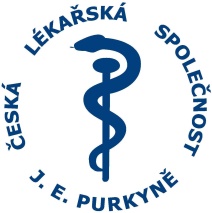 								                                                                          Vážená paní redaktorko, vážený pane redaktore, 

dovolte, abychom Vás jménem České lékařské společnosti Jana Evangelisty Purkyně, z.s. (ČLS JEP) a její organizační složky České neurologické společnosti, cerebrovaskulární sekce, pozvali na tiskovou konferenci 
ČAS JE MOZEKProč je důležité umět poznat příznaky mrtvice?která se bude konat v Lékařském domě, Sokolská 31, Praha 2v úterý 11. září 2018 od 10:00 hodin.
Tématem konference bude organizace péče o pacienty s cévní mozkovou příhodou v České republice a důležitost osvěty pro efektivní léčbu těchto pacientů. V České republice funguje síť center vysoce specializované péče o pacienty s cévní mozkovou příhodou, lidově označovanou jako mrtvice, již od roku 2011. Na tiskové konferenci se dozvíte, jaké kvalitativní úspěchy tato organizace péče přinesla, jak se díky tomu vylepšila péče i léčba o pacienty s iktem a že nyní patří ke světové špičce.
Medicínsky je velmi dobře organizovaná a vysoce kvalitní. Ovšem schází povědomí lidí, laiků, o tom, co v případě postižení cévní mozkovou příhodou dělat. Pokud se pacient včas nedostane do specializovaného centra, ani nejkvalitnější péče mu nedokáže pomoci tak, jako kdyby dorazil dříve.
Na konferenci se dozvíte:  Co to je mozková mrtvice? 
Fungování sítě iktových center v ČR a monitorování kvality péče 
Jaká je moderní léčba cévních mozkových příhod, přínos endovaskulární léčby, proč je čas důležitý? 
Proč je tak důležité umět rozpoznat první příznaky mrtvice a rychle reagovat?Proč je důležité, aby je uměly poznat i malé děti?
Na konferenci vystoupí:MUDr. Aleš Tomek, PhD., FESO, předseda Cerebrovaskulární sekce České neurologické společnosti ČLS JEP
prof. MUDr. Miloslav Roček, CSc., předseda České společnosti intervenční radiologie ČLS JEP
MUDr. Alena Šteflová Ph.D., MPH, náměstkyně ministra zdravotnictví ČRSvou účast prosím potvrďte obratem na email czma@cls.cz nebo na telefonním čísle sekretariátu ČLS JEP: 224 266 223. prof. MUDr. Š. Svačina, DrSc., MBA         prof. MUDr. Petr Arenberger, DrSc., MBA  předseda ČLS JEP, z.s.                           místopředseda ČLS JEP, z.s. a moderátor